Взятие мазка на бактериоскопиюМаксимальный балл по этапу – 100Время, выделенное на задание – 5  минЗадание для экзаменуемого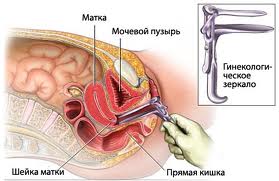 Продемонстрируйте, пожалуйста, на фантоме Ваши практические навыки по взятию мазка на бактериоскопию.  Все свои действия необходимо комментировать.Бактериоскопиялық тексеруге қынаптан жағынды алуЭтап бойынша жоғарғы балл 100 баллТапсырманы бағалауға берілген уақыт 5 минутЭкзамен тапсырушыға тапсырмаФантомда бактериоскопиялық зерттеуге қынаптан жағынды алудың тәжірибелік машықтарын көрсетіңіз. Істеген шараларыңызға түсінік беріңіз. № ша-говКритерии оценки шаговОценка в баллахОценка в баллахОценка в баллахОценка в баллах1Женщину просит лечь на гинекологическое кресло, на предварительно постеленную одноразовую пеленку. После тщательного мытья рук в соответствии с правилом, на обе руки надевает стерильные резиновые перчатки.20,010,05,02,52Приступает к осмотру шейки матки в зеркалах. Для этого половые губы разводит пальцами левой руки, после чего правой рукой вводит зеркало Куско в сомкнутом состоянии,  соблюдая правило введения зеркала боком.  После полного введения зеркала, его поворачивает и устанавливает в правильном положении. Раскрывает створки для обнажения шейки матки. 20,010,05,02,53Далее тупым концом шпателя берет мазок из заднего свода на степень чистоты влагалища и наносит на предметное стекло.20,010,05,02,545После чего смыкает створки зеркала и осторожно выводит из влагалища и опускает в емкость с дезинфицирующим раствором.Перчатки снимает и кладет в специальный контейнер для утилизации. Руки моет с мылом и вытирает полотенцем.20,020,010,010,05,05,02,52,5№ ша-говКритерии оценки шаговКритерии оценки шаговОценка в баллахОценка в баллахОценка в баллахОценка в баллах1Әйелді гинекологиялық креслоға шығуын өтінеміз.  Алдын алы таза біррет қолданылатын жөргек төсеп аламыз. Ережеге сәйкес қолды жуғаннан кейін, екі қолға стерильді резина қолғап киеміз.20,020,010,05,02,52Жатыр мойнын айнамен қарауға кірісеміз. Ол үшін үлкен жыныс еріндерін сол қолдың саусақтарымен ашамыз,ал оң  қолмен ашылмаған күйінде және бүйірімен Куско айнасын кіргіземіз,.Айнаны толық кіргізгеннен кейін бұрамыз және дұрыс қалыпқа орналастырамыз. Жатыр мойнын жалаңаштау үшін айна құлақшаларын бекітеміз. 20,020,010,05,02,53Кейін шпательдің өткір емес ұшымен артқы күмбезден қынаптың тазалық дәрежесіне жағынды аламыз, оны затты әйнекке жағамыз.20,020,010,05,02,545Содан соң айнаның құлақшаларын ашамыз және қынаптан ақырындап шығарамыз, оны дезинфекциялық ерітіндісі бар ыдысқа саламыз.Қолғаптарды шешеміз және утилизацияға арналған арнайы контейнерге саламыз. Қолды сабындап жуып, орамалмен сүртеміз.20,020,020,020,010,010,05,05,02,52,5